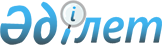 Бұланды аудандық мәслихатының 2023 жылғы 26 желтоқсандағы № 8С-14/3 "2024-2026 жылдарға арналған Макинск қаласының бюджеті туралы" шешіміне өзгерістер енгізу туралыАқмола облысы Бұланды аудандық мәслихатының 2024 жылғы 27 наурыздағы № 8С-17/2 шешімі
      Бұланды аудандық мәслихаты ШЕШІМ ҚАБЫЛДАДЫ:
      1. Бұланды аудандық мәслихатының "2024-2026 жылдарға арналған Макинск қаласының бюджеті туралы" 2023 жылғы 26 желтоқсандағы № 8С-14/3 шешіміне келесі өзгерістер енгізілсін:
      1 тармақ жаңа редакцияда баяндалсын:
      "1. 2024-2026 жылдарға арналған Макинск қаласының бюджеті тиісінше 1, 2 және 3 қосымшаларға сәйкес, соның ішінде 2024 жылға келесі көлемдерде бекітілсін:
      1) кірістер – 307385,0 мың теңге, соның ішінде:
      салықтық түсімдер – 280000,0 мың теңге;
      трансферттер түсімі – 27385,0 мың теңге;
      2) шығындар – 325142,1 мың теңге;
      3) таза бюджеттік кредиттеу – 0,0 мың теңге;
      4) қаржы активтерімен операциялар бойынша сальдо – 0,0 мың теңге;
      5) бюджет тапшылығы (профициті) – -17757,1 мың теңге;
      6) бюджет тапшылығын қаржыландыру (профицитін пайдалану) – 17757,1 мың теңге.";
      жоғарыда көрсетілген шешімнің 1 қосымшасы осы шешімнің қосымшасына сәйкес жаңа редакцияда баяндалсын.
      2. Осы шешiм 2024 жылдың 1 қаңтарынан бастап қолданысқа енгiзiледi. 2024 жылға арналған Макинск қаласының бюджеті
					© 2012. Қазақстан Республикасы Әділет министрлігінің «Қазақстан Республикасының Заңнама және құқықтық ақпарат институты» ШЖҚ РМК
				
      Бұланды аудандық мәслихаттың төрағасы

Н.Сексенов
Бұланды аудандық
мәслихатының
2024 жылғы 27 наурыздағы
№ 8С-17/2 шешіміне
қосымшаБұланды аудандық
мәслихатының
2023 жылғы 26 желтоқсандағы
№ 8С-14/3 шешіміне
1 қосымша
Санаты
Санаты
Санаты
Санаты
Сома
мың теңге
Сыныбы
Сыныбы
Сыныбы
Сома
мың теңге
Кіші сыныбы
Кіші сыныбы
Сома
мың теңге
Атауы
Сома
мың теңге
1
2
3
4
5
I. Кірістер
307385,0
1
Салықтық түсімдер
280000,0
01
Табыс салығы
179654,0
2
Жеке табыс салығы
179654,0
04
Меншiкке салынатын салықтар
90057,0
1
Мүлiкке салынатын салықтар
1852,0
3
Жер салығы
11596,0
4
Көлiк құралдарына салынатын салық
76609,0
05
Тауарларға, жұмыстарға және көрсетілетін қызметтерге салынатын iшкi салықтар
10289,0
3
Табиғи және басқа да ресурстарды пайдаланғаны үшiн түсетiн түсiмдер
6497,0
4
Кәсiпкерлiк және кәсiби қызметтi жүргiзгенi үшiн алынатын алымдар
3792,0
4
Трансферттер түсімі
27385,0
02
Мемлекеттік басқарудың жоғары тұрған органдарынан түсетін трансферттер
27385,0
3
Аудандардың (облыстық маңызы бар қаланың) бюджетінен трансферттер
27385,0
Функционалдық топ 
Функционалдық топ 
Функционалдық топ 
Функционалдық топ 
Сома
Бюджеттік бағдарламалардың әкiмшiсi 
Бюджеттік бағдарламалардың әкiмшiсi 
Бюджеттік бағдарламалардың әкiмшiсi 
Сома
Бағдарлама 
Бағдарлама 
Сома
Атауы
Сома
1
2
3
4
5
II. Шығындар
325142,1
01
Жалпы сипаттағы мемлекеттiк қызметтер
59769,0
124
Аудандық маңызы бар қала, ауыл, кент, ауылдық округ әкімінің аппараты
59769,0
001
Аудандық маңызы бар қала, ауыл, кент, ауылдық округ әкімінің қызметін қамтамасыз ету жөніндегі қызметтер
59769,0
06
Әлеуметтiк көмек және әлеуметтiк қамсыздандыру
39086,0
124
Аудандық маңызы бар қала, ауыл, кент, ауылдық округ әкімінің аппараты
39086,0
003
Мұқтаж азаматтарға үйде әлеуметтік көмек көрсету
39086,0
07
Тұрғын үй-коммуналдық шаруашылық
71651,0
124
Аудандық маңызы бар қала, ауыл, кент, ауылдық округ әкімінің аппараты
71651,0
008
Елді мекендердегі көшелерді жарықтандыру
25805,0
009
Елді мекендердің санитариясын қамтамасыз ету
12000,0
010
Жерлеу орындарын ұстау және туыстары жоқ адамдарды жерлеу
650,0
011
Елді мекендерді абаттандыру мен көгалдандыру
33196,0
12
Көлiк және коммуникация
49142,0
124
Аудандық маңызы бар қала, ауыл, кент, ауылдық округ әкімінің аппараты
49142,0
013
Аудандық маңызы бар қалаларда, ауылдарда, кенттерде, ауылдық округтерде автомобиль жолдарының жұмыс істеуін қамтамасыз ету
49142,0
15
Трансферттер
105494,1
124
Аудандық маңызы бар қала, ауыл, кент, ауылдық округ әкімінің аппараты
105494,1
043
Бюджеттік алып коюлар
105494,0
III. Таза бюджеттік кредиттеу 
0,0
IV. Қаржы активтерiмен операциялар бойынша сальдо 
0,0
V. Бюджет тапшылығы (профициті)
-17757,1
VI. Бюджет тапшылығын қаржыландыру (профицитін пайдалану)
17757,1